Муниципальное бюджетное общеобразовательное учреждение«Тугустемирская средняя обшеобразовательная школа»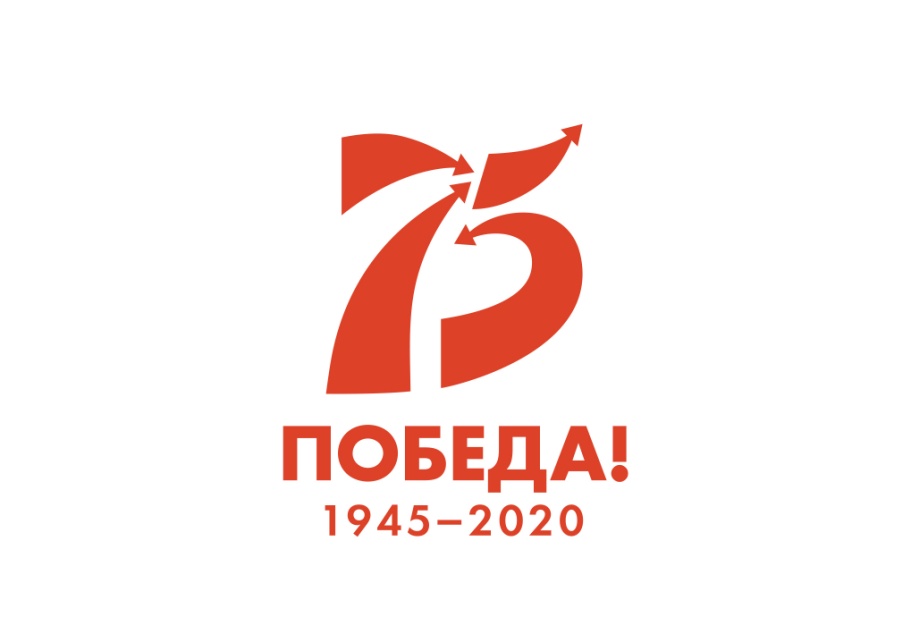 Проект«Обелиски войны – обелиски вечной памяти»(к 75-летию Победы в Великой Отечественной войне)Автор проекта: зам.руководителя по ВР Логинова Е.Н.с. Тугустемир, 2020 годТип проектаИсследовательский, информационныйНаправлениеГражданско-патриотическое воспитаниеОсновной регион реализации проектаОренбургская областьОхват проектаТюльганский район Соучастники проектаАдминистрация МО «Тугустемирский сельсовет»Сроки реализации проектаI этап – 20 ноября 2019 г.-1 марта 2020 г. Сбор информации, оформление собранного материала, передача в МБУДО «ЦДО» п. ТюльганII этап – апрель 2020 г. Оформление каталога мемориальных сооружений Тюльганского района, посвященных Великой Отечественной войне (МБУДО «ЦДО» п. Тюльган, РОО)Цель проектаСбор информационно-аналитических материалов об обелиске, установленного в честь погибших земляков, участников Великой Отечественной войны (1941-1945 гг.), расположенного на территории с. Тугустемир Тюльганского района Оренбургской областиОписание проектаОрганизация исследовательской деятельности по сбору информации об обелиске, установленного погибшим односельчанам в Великой Отечественной войне на территории с. Тугустемир. Оформление найденного материала в форме стенда-выставки и сборника-каталога. Результаты проекта- оформление собранных материалов в виде стенда-выставки и сборника-каталога; распространение каталога в образовательные учреждения района- организация и проведение образовательных экскурсий к обелиску для обучающихся и гостей школыИнформационная карта проектаНаселенный пунктсело ТугустемирМестонахождение памятникаул. Мира 2Вид памятникаМемориал Автор проектаИП Бураков Сергей Анатольевичг. Оренбург.Уникальность авторского решения: графический эскиз скульптурной композиции «Памяти погибших героев ВОв» создан специально для с. Тугустемир Тюльганского района Оренбургской области, существует в единичном авторском экземпляреДата установки памятника23.07.2019 г.Исторические события, связанные с установлением памятникаУвековечивание памяти погибших односельчан в годы Великой Отечественной войны; воспитание гражданственности и патриотизма подрастающего поколения; повышение интереса к истории Родины. Новый мемориал воздвигнут взамен старому обелиску в связи с обветшанием некоторых элементов, обрушением частей обелиска. В строительстве мемориала большую роль сыграли жители села Тугустемир. В рамках проекта «Инициативное бюджетирование» каждый сельчанин внес денежный вклад в создание мемориала и благоустройстве прилегающей к мемориалу территории.Материалы, из которых сделан памятникСтеклопластикГранит дымовскийМеталлКраска автомобильнаяФормы и размеры памятникаЦентральный элемент: а) треугольная плита: высота – 2000 мм; длина – 3900 мм, ширина – 200 мм; б) площадка прямоугольной формы: высота – 300 мм, длина – 4000 мм, ширина – 700 мм.Боковые элементы: а) щиты в форме многоугольника: высота – 1600 мм, длина – 2500 мм, ширина – 200 мм; б) площадки прямоугольной формы: высота – 300 мм, длина – 2000 мм, ширина 4000 мм.Описание памятникаПамятник состоит из трех основных элементов: центрального и двух боковых.Центральный элемент композиции состоит из плиты в виде треугольника (основанием вниз) и площадки прямоугольной формы. В верхней части треугольной плиты расположен барельеф ордена Отечественной войны; по основанию треугольной плиты расположен барельеф георгиевской ленты. На поверхности плиты расположено барельефное изображение фигур солдата и матроса по пояс, в трехчетвертном развороте головы, с винтовками в руках. Треугольная плита с указанными барельефами установлена на площадке треугольной формы. На площадке перед барельефом расположена тумба с памятной плитой, на которую нанесен текст «ПОМНИТЕ ТЕХ, КТО ЖИЗНИ СВОЕЙ НЕ ЩАДЯ, СВОБОДУ ДЛЯ НАС ОТСТОЯЛ».Боковые элементы: справа и слева от центральной треугольной плиты расположены щиты в количестве двух штук в форме многоугольника. На лицевой стороне щита прикрепляются гранитные плиты с фамилиями погибших солдат. Щиты установлены на площади прямоугольной формы.Фото памятника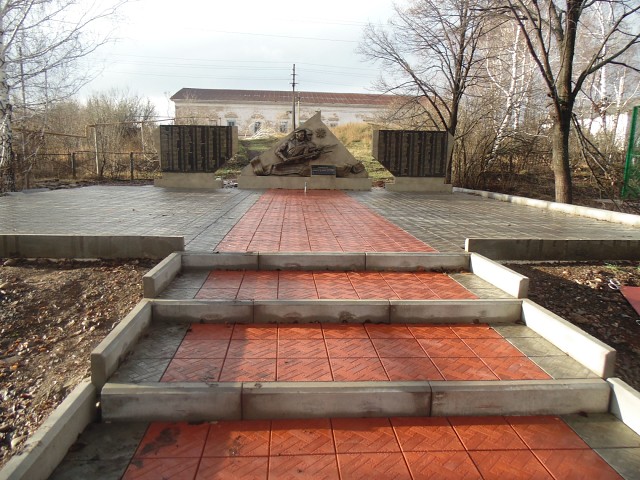 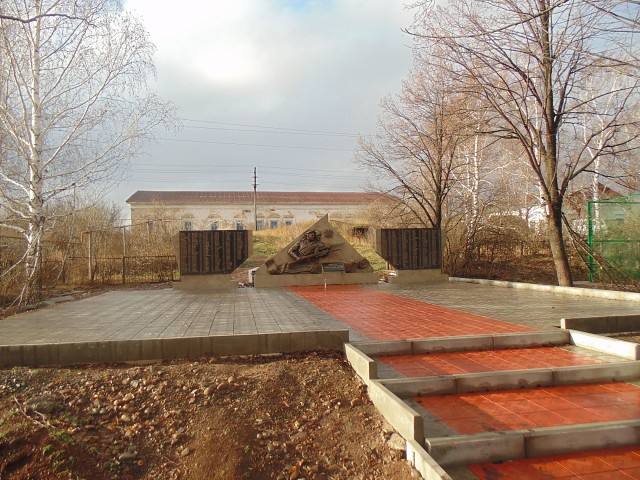 Фото с открытия памятника, фото, демонстрирующие различные ритуалы у памятника (митинги, выставление караула)Открытие памятника планируется 9 мая 2020 г.Дата заполнения паспортаФевраль 2020 г.